В соответствии с Федеральными законами от 06.10.2003 № 131-ФЗ «Об общих принципах организации местного самоуправления в Российской Федерации», от 24.06.1998 года № 89-ФЗ «Об отходах производства и потребления», постановлением Правительства Российской Федерации от 31.08.2018 № 1039 «Об утверждении правил обустройства мест (площадок) накопления твердых коммунальных отходов и ведения их реестра» администрация городского поселения «Путеец»постановляет:1. Внести в постановление администрации городского поселения «Путеец» от 26.02.2019 № 17 «Об утверждении правил обустройства мест (площадок) накопления твердых коммунальных отходов и ведения их реестра на территории муниципального образования городского поселения «Путеец» (далее – Правила) следующие изменения:1.1. Дополнить пункт 3.12. Правил новыми абзацами следующего содержания: «Заявка о включении сведений о месте (площадке) накопления твердых коммунальных отходов в реестр предоставляется заявителем лично или посредством почтового отправления в Администрацию.Специалист Администрации, ответственный за прием документов, регистрирует заявку о включении сведений о месте (площадке) накопления твердых коммунальных отходов в реестр в день ее поступления в Администрацию.».1.2. Дополнить пункт 3.17. Правил новым абзацем следующего содержания:«Уведомление направляется заявителю посредством почтовой связи.».1.3. В пункте 3.18. Правил слова «не позднее 30 дней» заменить словами «не позднее 30 календарных дней».2. Настоящее постановление вступает в силу со дня подписания и подлежит размещению на официальном сайте администрации городского поселения «Путеец» (http://puteec.pechoraonline.ru).3. Контроль за исполнением настоящего постановления оставляю за собой.Руководитель администрации                                                         С.В. ГорбуновАДМИНИСТРАЦИЯГОРОДСКОГО ПОСЕЛЕНИЯ«ПУТЕЕЦ»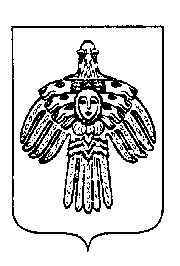 «ПУТЕЕЦ»КАР ОВМÖДЧÖМИНСААДМИНИСТРАЦИЯПОСТАНОВЛЕНИЕПОСТАНОВЛЕНИЕПОСТАНОВЛЕНИЕШУÖМШУÖМШУÖМот «08» апреля 2020 года                                                   № 34                                             № 34         пгт. Путеец, г. Печора,             Республика КомиО внесении изменений в постановление администрации городского поселения «Путеец» от 26.02.2019 № 17 «Об утверждении правил обустройства мест (площадок) накопления твердых коммунальных отходов и ведения их реестра на территории муниципального образования городского поселения «Путеец» 